Di seguito troverete un riassunto e un test vero/falso di esercizio sulle lezioni riguardanti la Riforma protestante, disponibili su YouTube al canale della scuola (SFP Viterbo) con titoli “Le origini della Riforma protestante” e “Lutero e la RiformaLe risposte a queste domande, se volete sapere come sono andate, possono essermi inviate al mio indirizzo mail frbiscardi@icloud.com. Obbligatorio sarà invece svolgere i test che vi inserirò dopo un certo numero di lezione (come quello di storia sugli argomenti dalle Signorie a Carlo V), i quali varranno come verifiche e saranno pertanto valutate.Partendo dal presupposto che questa non è una situazione semplice né per noi docenti né per voi alunni, mi duole sottolineare che i compiti da me inseriti nella sezione “test” sono obbligatori (lasciando perdere quelli precedenti) sia per storia che per italiano, e che, da un punto di vista pratico, se non ricevo alcun riscontro, il mancato svolgimento dei vostri “test” equivarrà ad aver consegnato in bianco e sarò costretto a mettervi un'insufficienza (considerate che il Ministero dell'Istruzione ha espressamente previsto simili modalità di valutazione in questa situazione di obbligata didattica a distanza). Chiarisco, anche se già espresso sopra, che valuterò come verifiche solo i test (come quello già inserito e denominato “test di verifica”) che inserirò ogni 5-6 lezioni e che voi dovrete svolgere. Di italiano, essendo in procinto di finire il programma, sarà inserito un solo test finale.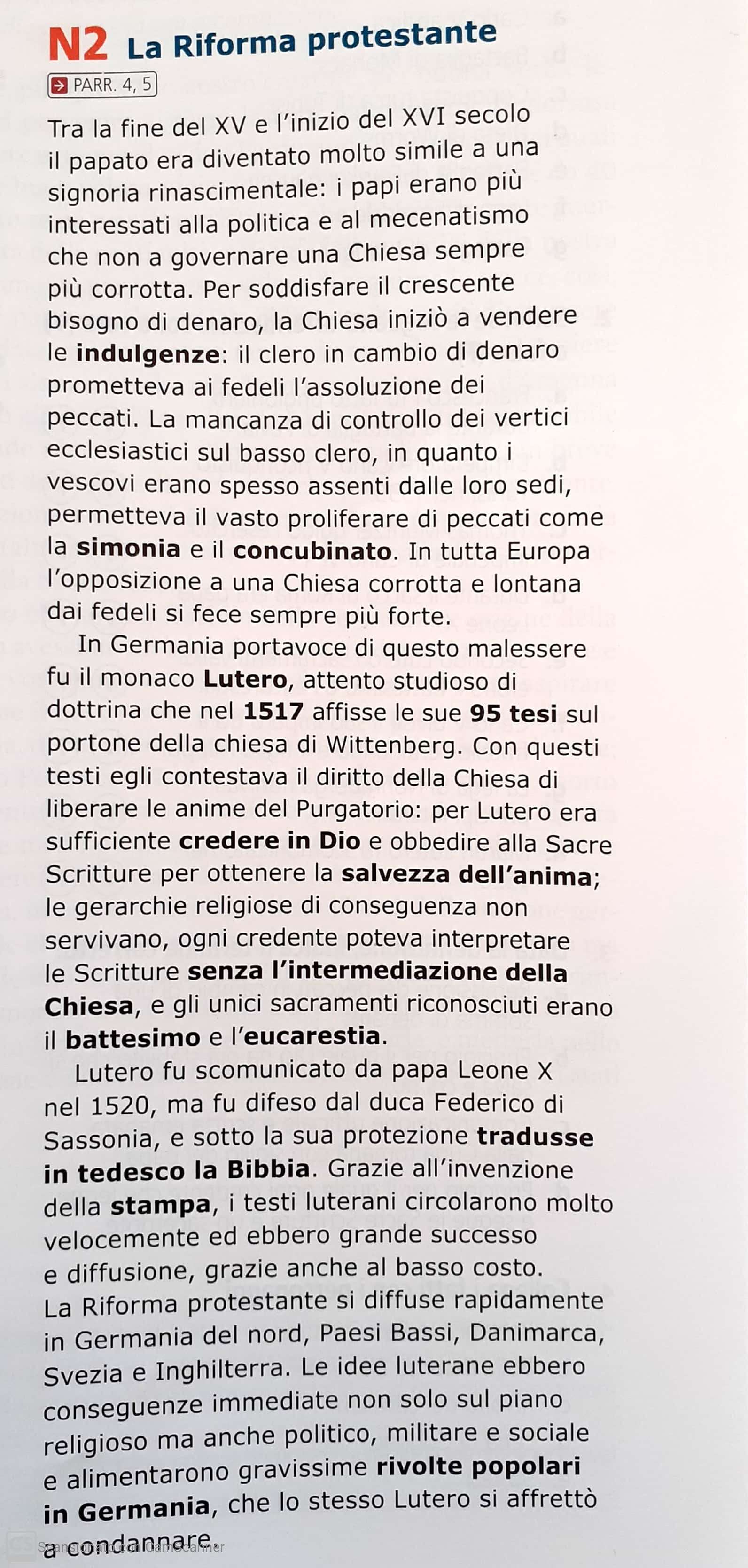 Prima di Lutero non esigeva una riforma della Chiesa                                                              V       FLutero era un laico docente di teologia                                                                                        V       FL’atto di inizio della Riforma fu l’affissione delle 95 Tesi luterane contro le indulgenze     V       FLutero era ossessionato dal giudizio divino                                                                                  V      FLutero a Worms fu convocato per sconfessare le sue idee                                                        V      FLutero appoggiò la rivolta contadina del 1524-25                                                                        V      FL’imperatore tedesco all’epoca di Lutero era Carlo V                                                                  V      F